Career Planning with CFNC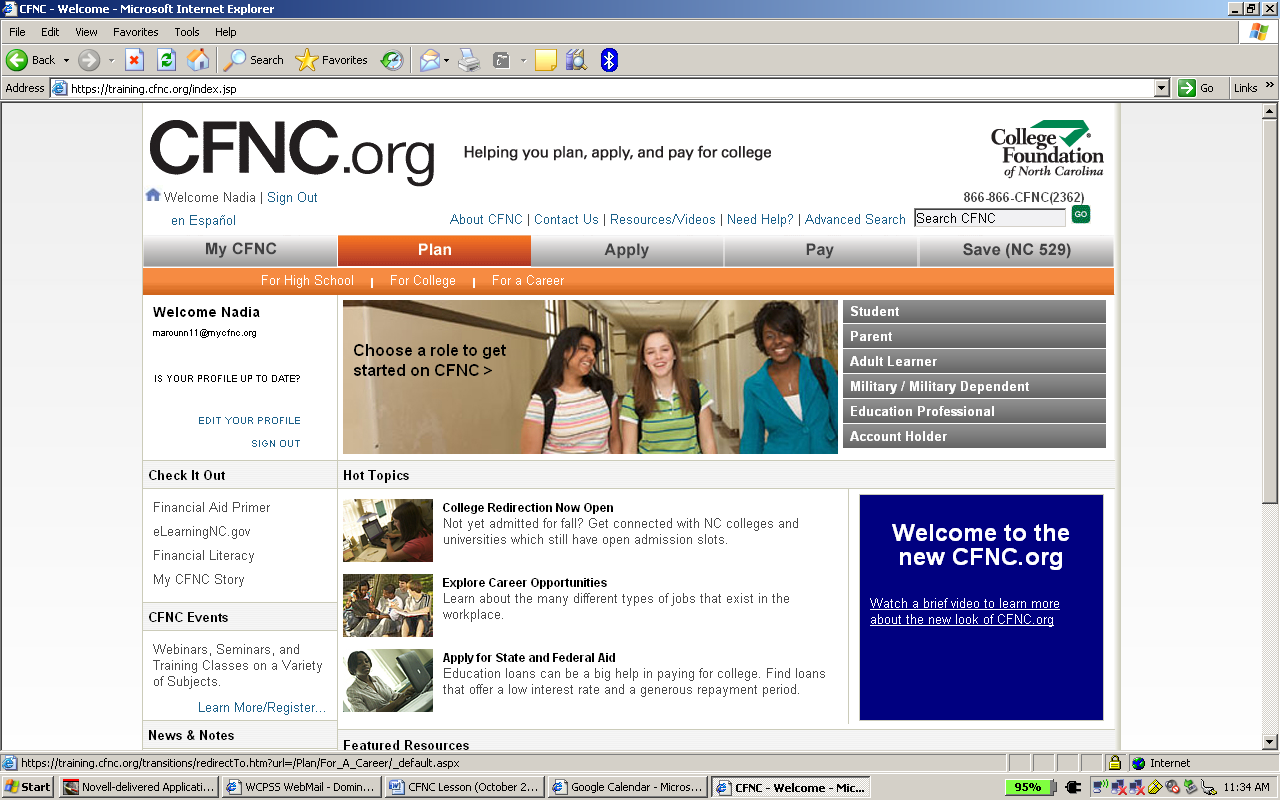 1.  Go to Plan from the main page Select For a Career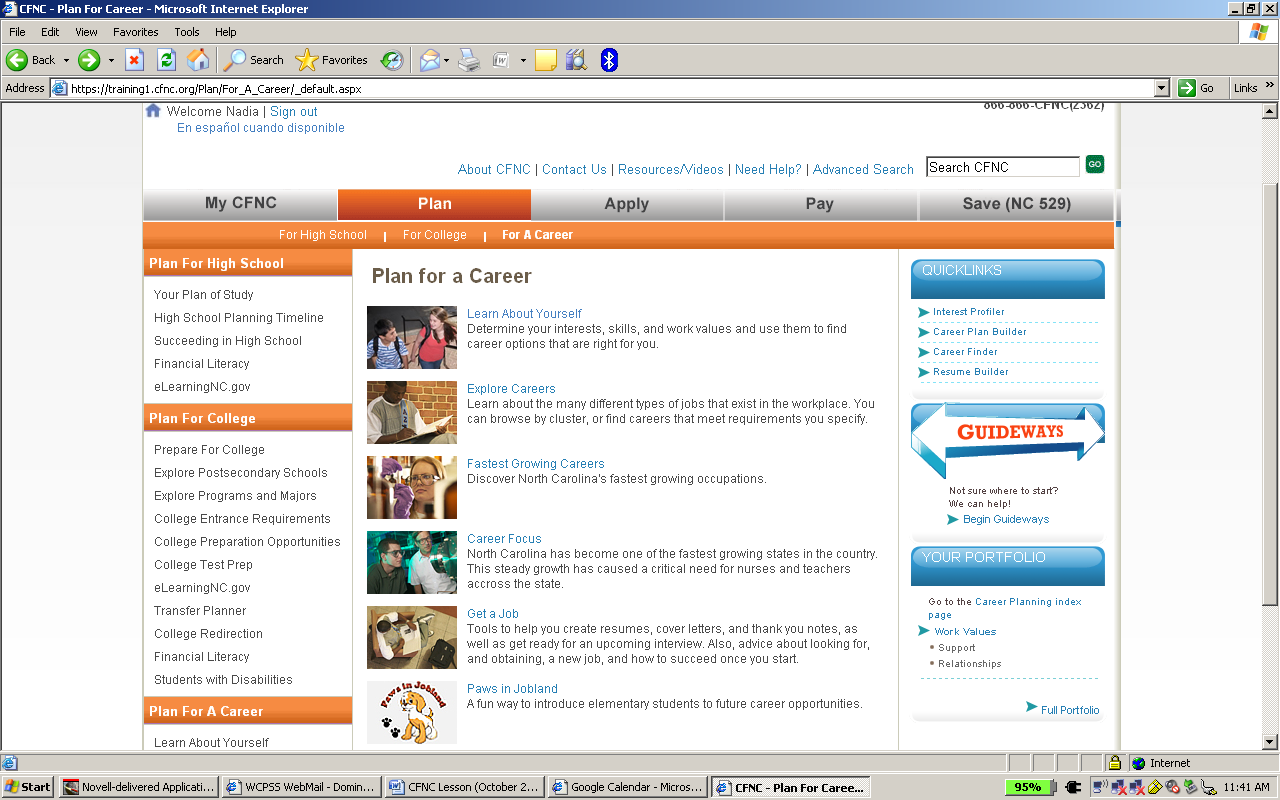 2.  Plan for a Career -- From this page you can:Learn About Yourself – Determine your interests, skills, and work values and use them to find career options that are right for you.Explore Careers – Learn about the many different types of jobs that exist in the workplace. You can browse by cluster, or find careers that meet requirements you specify.Learn about Fastest Growing CareersFind out about NC careersGet a Job - Tools to help you create resumes, cover letters, and thank you notes, as well as get ready for an upcoming interview. Also, advice about looking for, and obtaining, a new job, and how to succeed once you start.3.  Select Learn About Yourself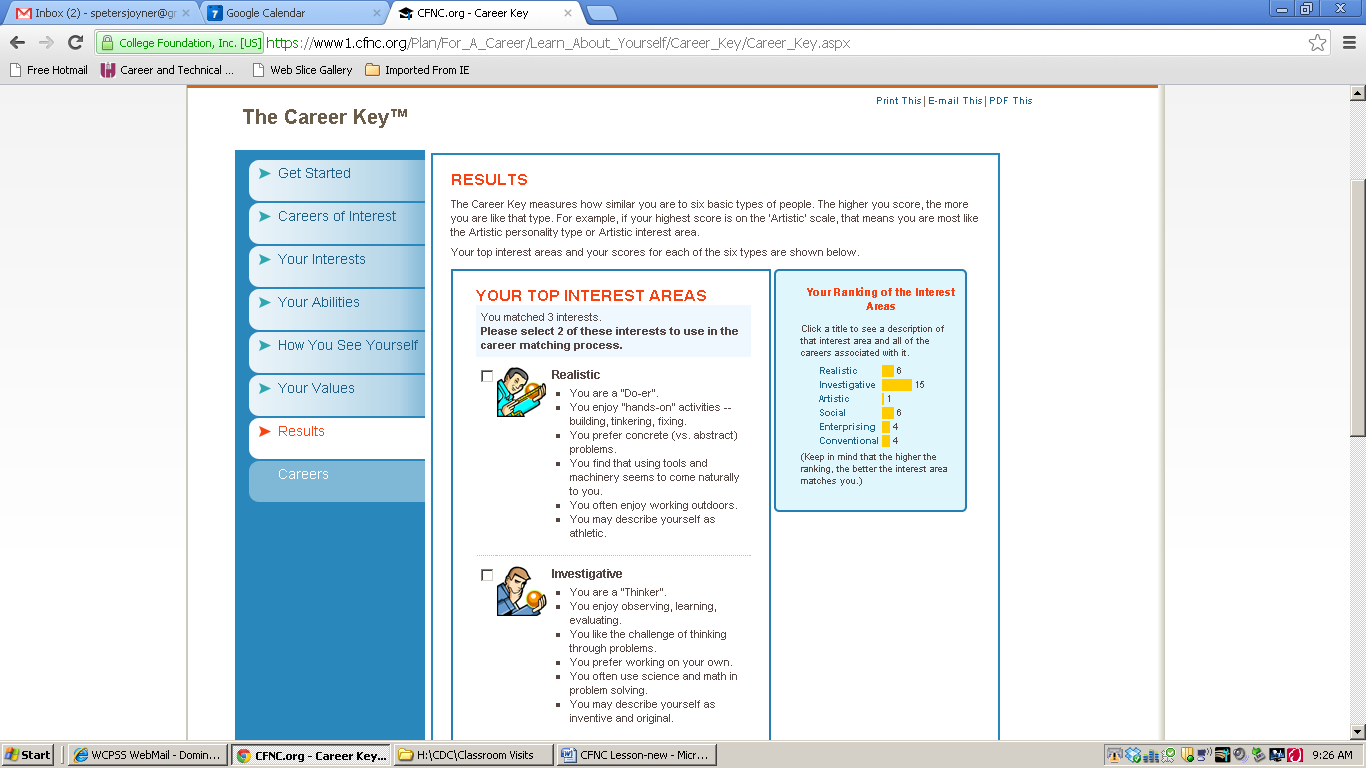 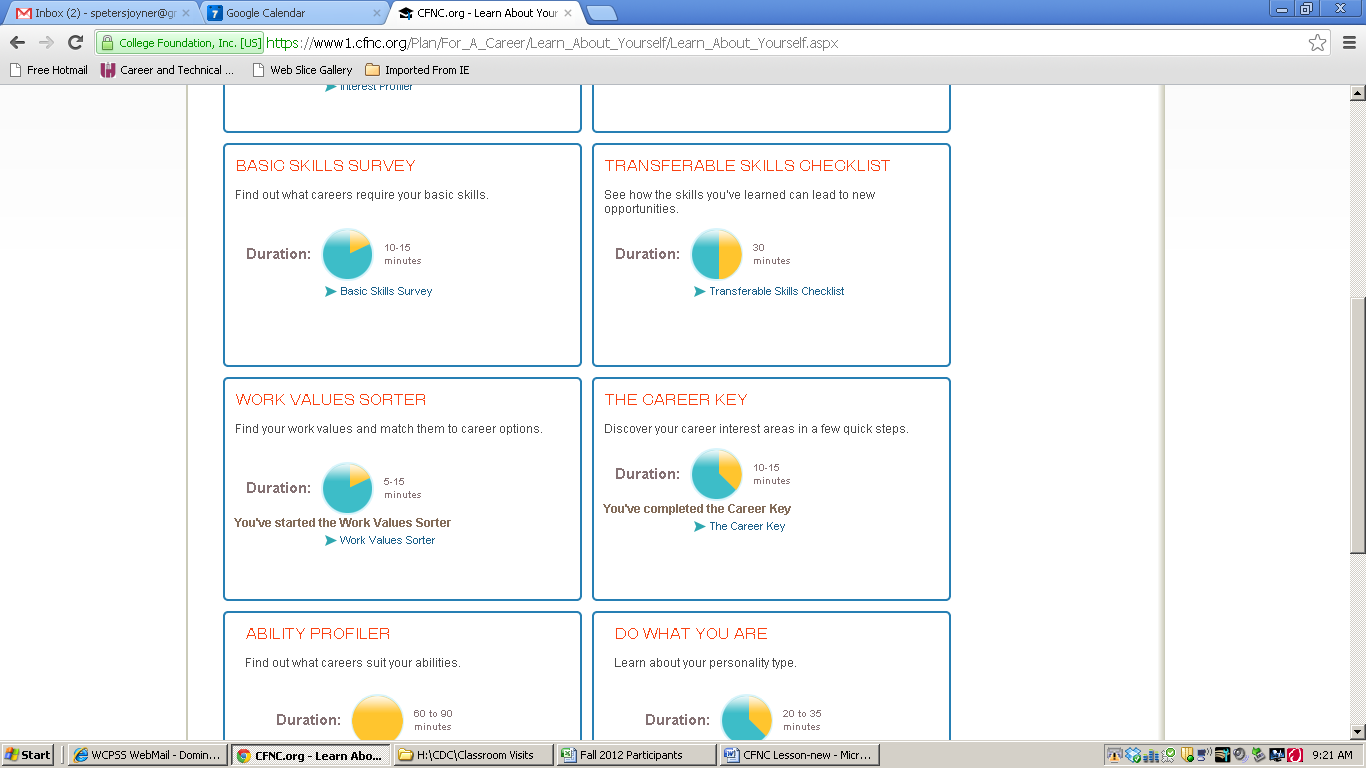 4.  Select Career KeyTake the 15 minute assessmentCheck the boxes that best match your Careers of interestYour interestsYour abilitiesHow you see yourselfYour values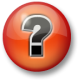 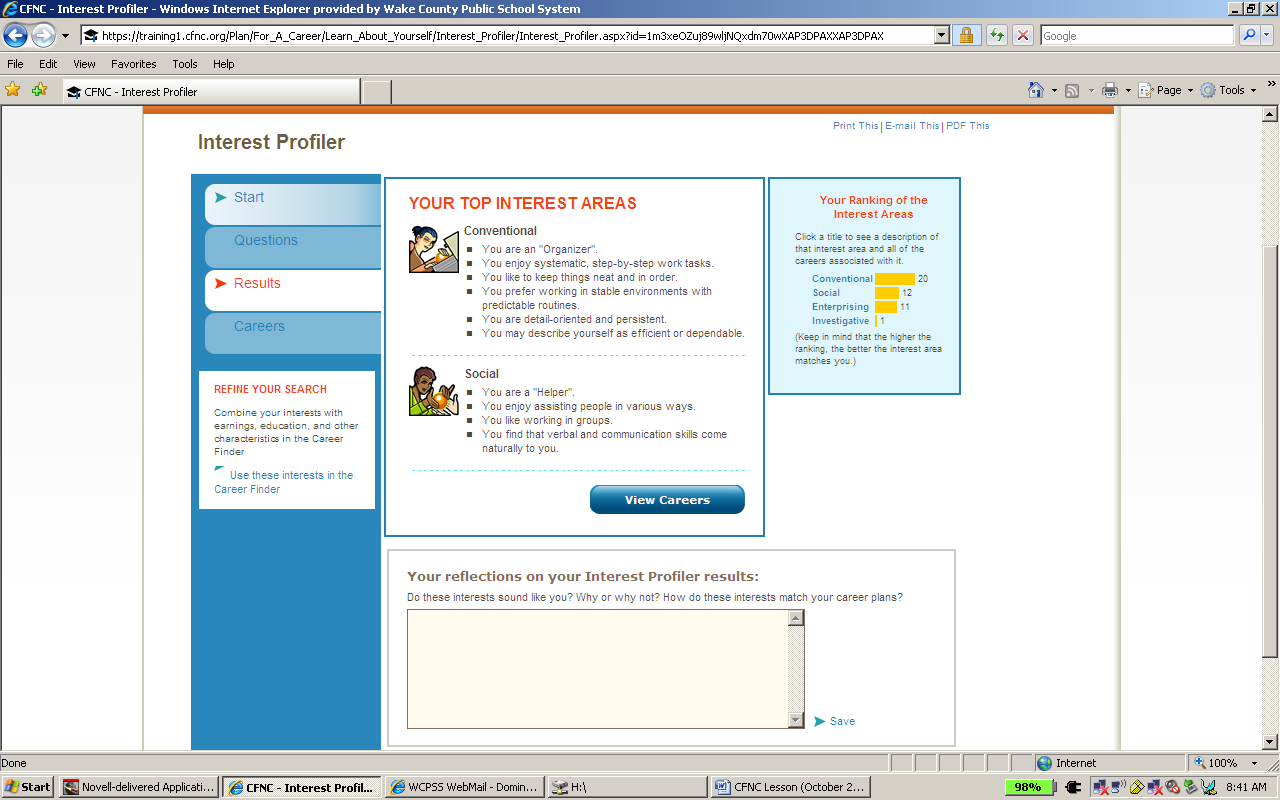 What are your TOP INTEREST AREAS?1.   ________________________________2.   ________________________________3.  Click on VIEW CAREERSPick your top 3 Careers matched you interests? ________________________________ ________________________________ ________________________________Choose ONE of the 3 careers to research furtherFrom this screen you can: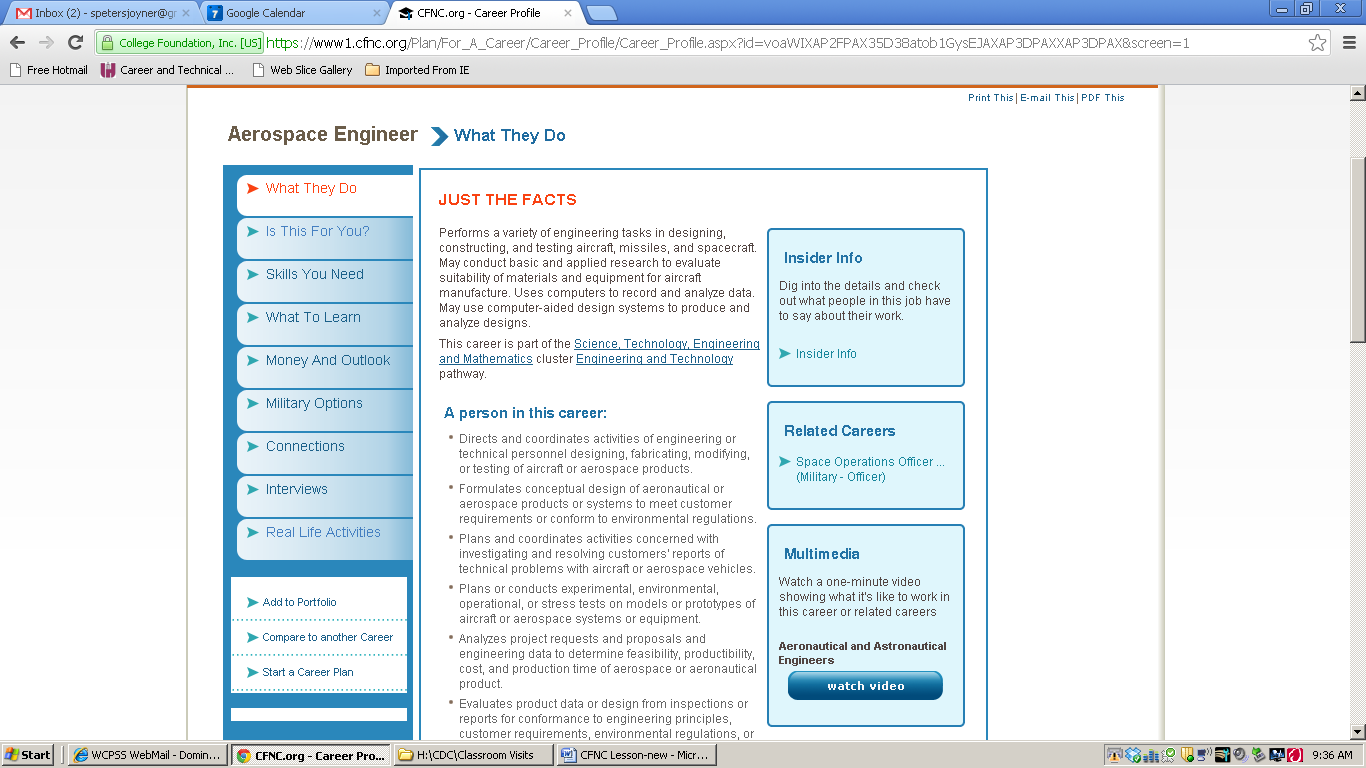 Find out the job description and duties If this job matches your values, interests, and abilitiesWhat skills are needed for this careerWhat classes you should take in high school and what you should major in collegeHow much money you can earn in this career & if there will be jobs in the futureMilitary options for this careerFind additional resources for researching this career and what you can be doing now to prepareAnswer the following questions on your career choice:How much education is needed for that career? What might you major in college for this career?What is the Average NC Earnings (annual wage)?What is the National Employment Outlook for this career? Why is this important?Name one short-term goal for yourself to complete this semester which can help you reach your educational and career goal.Name one long-term goal for yourself to complete this year which can help you reach your educational and career goal.